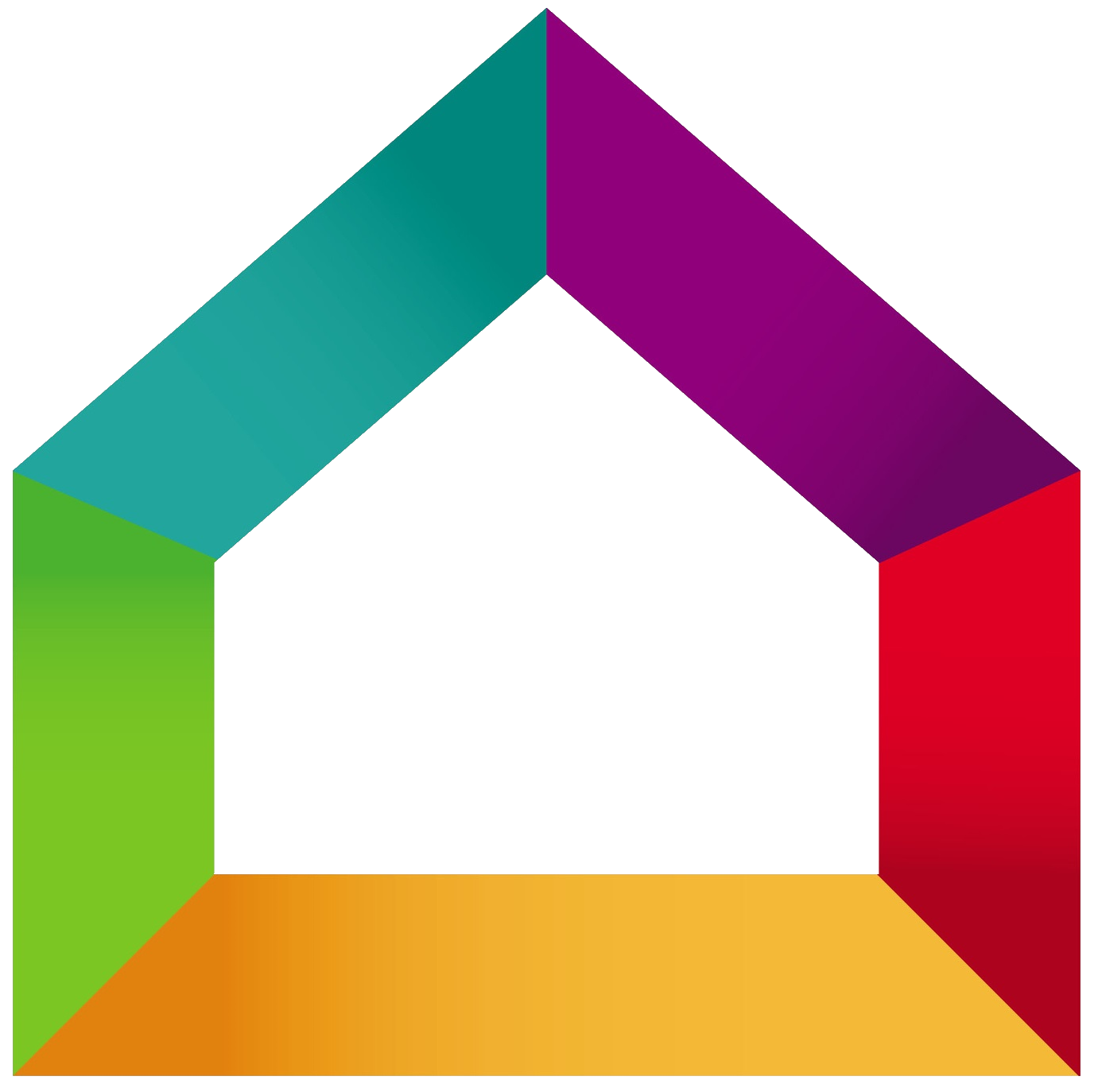 BATI’RENOV	Entreprise Bati’renov15 rue de la république78000 VersaillesTel : 01.02.03.04.05Mail : contact@bati-renov.comConditions de règlement :Acompte de 20% à la commande 6600,00 €Acompte de 30 % au début des travaux   9900,00 €Solde à la livraison, paiement comptant dès réceptionMerci de nous retourner un exemplaire de ce devis Signé avec votre nom et revêtu dela mention « Bon pour accord et commande »DésignationUnitéQuantitéPrix unitaireTotal HTPose de véranda sur mesureVéranda en aluminium 4x5m comprenant :Toiture en aluminium ; Façade ; Côté gauche ; Côté droitm²201500,00€30000,00 €